LONDON BOROUGH OF RICHMOND UPON THAMESBorough Swimming Championship 2017Saturday 21st OctoberTeddington Pools & Fitness CentreUnder ASA laws & Technical Rules of Swimming Under the auspices of Teddington SCLicence No: LR171812Ages as at 21st October 2017Promoter: Sarah WhitbreadReferee: Jeanette Edmiston Closing Date for Entries: Wednesday 27th September 2017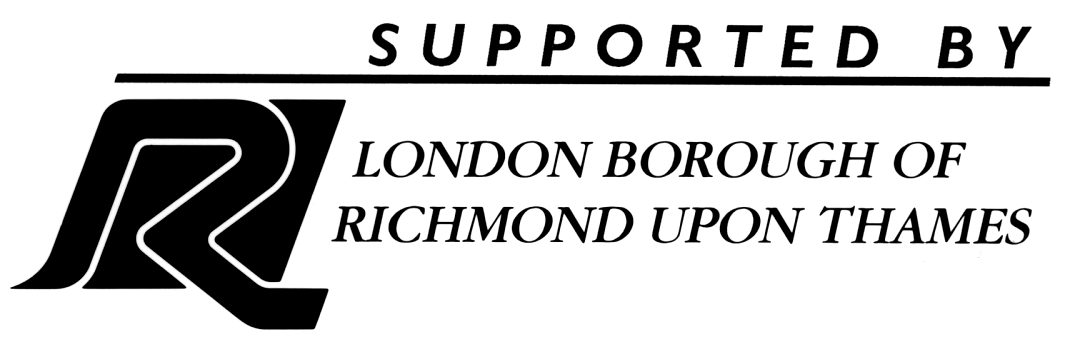 IMPORTANT INFORMATIONandRULES FOR ENTRY INTO THE GALAIntroductionThe 2017 Richmond Borough Swimming Championship will take place Saturday 21st October 2017 at Teddington Pools and Fitness Centre.This event would not be possible without the support of Richmond Sports Development & Teddington Pools & Fitness CentreThis Competition will be held as a Swim England level 4 licensed meet. The times achieved at this gala will be submitted to the British National ranking database, please note that the times of swimmers eight years and under will not be recorded on this database.Please make sure you check the closing date below if you plan to enter.NB. Multiple applications from one swimmer will be accepted. Second and subsequent forms will be treated as additional entries. Existing entries will only be scratched if a swimmer has clearly indicated they wish to withdraw from an event.Who can Enter?ASA/ Swim England registered Category 1 or 2 members, who is registered via Teddington Swimming Club, Barnes Swimming Club, Richmond Swimming Club, Feltham Swimming Club, LBHSC, Hounslow Jets, Elmbridge Phoenix Swimming Club or Kingston Royals Swimming Club  attend any school in the London Borough of Richmond, are residents of the London Borough of Richmond& was born between 1st January 1998 and 31st December 2008 can enter the Competition. Details of the school or club must be put on the application form, together with the applicants address and ASA/Swim England Registration numberAge GroupsAges are as at midnight on 21st October 2017Distances & Age GroupsHow to enter?via your swimming club, who will submit a Hytek entryor using the entry form Cost: £5.00 per event, (this includes the ASA/ Swim England 20p levy). Minimum 2 events per swimmer entry.  Payments by: Bank Transfer to Barclays, Teddington Swimming Clubsort code 20-96-89, Account No. 33398293 reference LBRUT & the swimmer’s name & ASA Numberor by Cheque payable to Teddington Swimming ClubClosing Dates for Entries YOU MUST return completed forms or a club Hytek entry fileby e-mail to info@richmondboroughswimsquad.co.uk (if sending by email please include the swimmers name in document file name for individual entries),by post marked ‘Borough Championship Entries’ c/o 42 St James’s Avenue, Hampton Hill TW12 1HNto arrive by Wednesday 27th September 2017LATE ENTRIES will not be accepted.A Hytek entry file is available from info@richmondboroughswimsquad.co.uk for club entries.  Any club submitting more than 6 entries must do so using Hytek. Within a week of the closing date, a list of accepted entries will be sent to the competing clubs.  It is the responsibility of all swimmers who submitted an entry to check if the entry has been accepted. AwardsAge Group Awards will be presented to the swimmers gaining the most points from all events for the age groups or competition, as specified on the entry form: 1st place = 6 points, down to 6th place = 1 point.  AGE GROUP Awards will be awarded to the best boy and girl as follows. Best boy or girl in 9 & under & 10 years age groups from the four 50m events Best Boy or girl in the 11 years, 12 years, 13 to 14 years & 15 to 18 years age groups from all 8 eventsIn the event of tied points two or more trophies will be presented per age group.These Awards will be keepsakes for the winners to retain.Schedule of EventsSchedule of EventsPlease note Spectators will not be allowed to enter reception or the balcony until Doors open at 12:30pm. Swimmers will not be allowed to enter the changing rooms or Pool hall until the preceding public session has finished and the public have cleared poolside & showers. Swimmers will be able to wait in the schools changing after signing in, space permitting! Girls will be admitted first a marshal will supervise entry. Spectators will need to wait outside the building until doors OpenPROMOTER’S CONDITIONS
Licence No: 4LR17XXXXAll events will be conducted in accordance with the ASA Technical Rules for Swimming and these Promoter’s Conditions.The gala will be run short course(25m) The pool is 25m long, 6 lanes with anti-wave lane ropes. The depth of water is 0.9m at the shallow end and 2.0m at the deep end.Dolphin semi-automatic timing equipment will be used to assist recording of swimmer times. Competitors ASA/Swim England registration numbers MUST be included on the entry form. The closing date for entries will be Wednesday 27th September 2017No late entries will be accepted. Ages will be as at 21st October 2017. Entries  for clubs submitting more than 6 entries should be using a Hytek entry file.For Teddington Swimming Club members should be via the Club’s online entry facility.  Other entries should use the official entry forms or email forms. The form must be fully completed and legible. Incomplete or illegible entry forms will not be accepted. All entries must be accompanied by paymentThe Promoter is using Hytek software and this will be a card-less meet. All swimmers must therefore withdraw from any event they will NOT swim before the start of the session warm-up. Swimmers, who know they will not be attending can email info@richmondboroughswimsquad.co.uk to withdraw.  Any cancellations received after close of entries, Wednesday 27th September will still be charged. All events are seeded from slowest to fastest according to entry time. Entries without entry times will swim before those with entry times. Swimmers with no entry time will be seeded by age youngest to oldest.The final heat of each event will be swum in a spearhead formationOver the top starts will be used at the discretion of the Promoter and the Referee.  Medals (Gold, Silver & Bronze) 3 swimmers in each age group for each event. Medallists will be announced as soon as possible after each race has finished. Medals will be available from the Medals desk during the gala. Medals not collected will be given to Club coaches or swimmers should provide a stamped addressed envelope.Age Group Awards: It is intended that these will take place on the day.The number of Persons allowed on the Balcony is limited due to Health & Safety considerations. Clubs will be issued Balcony Passes in proportion to the number of entries accepted. Balcony Passes will be limited to 55 across all clubs attending. There will be no charge for the balcony passes. Swimmers will only be allowed on the balcony if their club has issued them with a Balcony Pass. There are a number of café’s local to the pool and a children’s playground adjacent to the pool.A raffle will take place during the event, raffle tickets will be sold at the spectator entry desk, prize winners will be announced at a suitable time agreed by the referee. All prizes must be claimed on the night.The Programme will be emailed to Clubs prior to the gala for distribution to parents & swimmers. Hytek Meet Mobile will be used to publish heats and results.Video Recording/Photography/Mobile Telephones Teddington SC require any person (including swimmers and coaches) wishing to engage in video, zoom or close range photography, including the use of mobile telephones with photographic capabilities, must first register their details on the form provided at the entrance desk. They will be provided with an identification wrist band (permit) which must be worn at all times. There should be no flash photography at the start of each event. The Promoter reserves the right to refuse the granting of a permit. It is requested that all mobile telephones are switched off or switched to silent during the competition.A Club photographer may be present during the competition.  If you do not wish your child to be photographed please inform the Chief Whip or Promoter on the night during warm up.Data Protection Swim meet entries and results will be managed on a computer. By submitting entries, consent is thereby given, as required under the Data Protection Act 1984, to the holding of personal information on a computer. Safety: All participants and spectators must observe all safety precautions in operation at the pool and follow instructions of Pool Staff and the Referee. Prior to leaving poolside, swimmers must dry off and put on appropriate clothing and footwear. Swimmers leaving the pool hall should exit via the wet-side changing rooms.Swimmers in wet swimwear & without shoes are not allowed in the pool reception or on the balcony.Spectators are not permitted to sit in the swimmers’ area.  Only accredited Coaches/team managers, officials and volunteers should be on the poolside during the galaNo shoes worn outside to be worn on the poolside. Footwear must be worn outside the pool areaSwimmers should remain in their relevant marshalling area to ensure that they do not miss their race(s).Fire exits should not be obstructed Spectators should not use the fire exits to gain entry or watch events.Swimmers and parents should not to approach the recorders’ desk.  The results of each event will be announced as soon as they become available and will be displayed at poolside for swimmers and in the Foyer for spectator.No glass, fragile items or hot liquids should be taken onto poolside. Anyone at poolside should take care not to drop any transparent bottle tops ALL RUBBISH SHOULD BE PLACED in the bins provideAbusive behaviour and language will not be tolerated.These rules are in the interest of safety.All visiting clubs must ensure that team managers/coaches and officials comply with the ASA Child Protection Policy. No charge will be made for Coach/Team Manager Poolside Passes. Clubs will be issued passes based on the number of swimmers attending each session.No warm up / swim down facility is available. Swimmers should not enter the adjacent teaching pool. It will be the responsibility of the coaches & team managers to ensure that their swimmers comply with this rule. The teaching pool will not be covered in line with the TP&FC Normal Operating Procedures.Refreshments will be available, free of charge, between each session for coaches, officials and non-technical volunteers. The Promoter reserves the right to restrict further the entry if required for timing purposes (please note space at poolside is limited). We have not restricted the number of events a swimmer can enter but we may need to do this to keep within the time allocated). Entries will be accepted on a first received & paid first allocated basis.The Promoter reserves the right to amend the Conditions, without prior notice, to ensure the smooth running of the Championships. Participants are deemed to agree to such decisions by submitting an entry.Failure to comply with any condition may result in disqualification. LONDON BOROUGH OF RICHMOND UPON THAMESBorough Swimming Championships 2017(under ASA Laws and Technical Rules License 4LR171812)	Promoter: Sarah Whitbread	Saturday 21st October at Teddington Pools & Fitness CentreAll entrants must be ASA/ Swim England registered members of either an invited swimming club, or attending a school in the Borough of Richmond, or living in the Borough of Richmond and born between 1st January 1998 and 31st December 2008.  Please note your affiliation on the form below. To enter YOU MUST return completed forms or a Hytek entryby e-mail to info@richmondboroughswimsquad.co.uk (if sending by email please include the swimmers name in file name for individual entries),by post marked ‘Borough Championship Entries’ c/o 42 St James’s Avenue, Hampton Hill TW12 1HNA Hytek entry file is available from info@richmondboroughswimsquad.co.uk for club entries.  Any club submitting more than 6 entries must do so using Hytek. Completed forms must be received by Wednesday 27th September 2017.Please tick the events you wish to enter or write your consideration time in the space (if known).-----------------------------------------------------------------------------------------------------------------------------------LONDON BOROUGH OF RICHMOND UPON THAMES SWIMMING CHAMPIONSHIPS ENTRY FORM      First Name ………………………Surname  ...........................................…Gender M / F.Affiliation...school/club/other……...	School/club name .........................…….	Registration No. .............................			Date of birth.......................... Address............................................. 			Phone Number................................Town................................................. 			Postcode..........................................E-mail...............................................................................................No of events..............   Entry fee at £5.00 per event minimum 2 events / £10:00 per swimmer ..£...............Bank Transfer to Barclays, Teddington Swimming Clubsort code 20-96-89, Account No. 33398293 reference LBRUT & the swimmer’s name & ASA Numberor by Cheque payable to Teddington Swimming ClubPlease indicate if you can provide any officials for the galaName...................................…………….Role.........................................Contact No.....………………..Please note: a professional photographer may be present and photographs may be taken.  If you do not wish to be photographed please tick the box. I confirm I have read the Information and Promoters Conditions Age GroupGenderEvents: 9 years & under  Male & Female50m Back, Breast, Butterfly & Freestyle10 years Male & Female50m Back, Breast, Butterfly & Freestyle11 yearsMale & Female50m Back, Breast, Butterfly & Freestyle12 yearsMale & Female50m Back, Breast, Butterfly & Freestyle13 & 14 yearsMale & Female50m Back, Breast, Butterfly & Freestyle15 to 18 yearsMale & Female50m Back, Breast, Butterfly & Freestyle9 to 11years Male & Female100m Back, Breast, Butterfly, Freestyle & IM** 9 & 10 year girls and boys can swim 100m events in the 9 – 11year age group – points scored will not contribute to the 9 & under or 10 year girls & boys awards12  yearsMale & Female100m Back, Breast, Butterfly, Freestyle & IM** 9 & 10 year girls and boys can swim 100m events in the 9 – 11year age group – points scored will not contribute to the 9 & under or 10 year girls & boys awards13 & 14 yearsMale & Female100m Back, Breast, Butterfly, Freestyle & IM** 9 & 10 year girls and boys can swim 100m events in the 9 – 11year age group – points scored will not contribute to the 9 & under or 10 year girls & boys awards15 to 18 yearsMale & Female100m Back, Breast, Butterfly, Freestyle & IM** 9 & 10 year girls and boys can swim 100m events in the 9 – 11year age group – points scored will not contribute to the 9 & under or 10 year girls & boys awardsEvent Number EventsApprox start timeSession 1 – Withdrawal – via Club/Coach, Controlled/restricted access to changing rooms from 12 noon Doors 12:30 Warm up 12:40 Start 1:30pm est finish 4:30 pmSession 1 – Withdrawal – via Club/Coach, Controlled/restricted access to changing rooms from 12 noon Doors 12:30 Warm up 12:40 Start 1:30pm est finish 4:30 pmSession 1 – Withdrawal – via Club/Coach, Controlled/restricted access to changing rooms from 12 noon Doors 12:30 Warm up 12:40 Start 1:30pm est finish 4:30 pmMixed 100m Individual MedleyMixed 50m FreestyleMixed 50m BackstrokeMixed 100m FreestyleMixed 100m BackstrokeSession 2 – Withdrawal via Club/Coaches, Warm up 5:00pm, Start 5:30pm est finish 8:00pm (subject to entries for sessions 1)Session 2 – Withdrawal via Club/Coaches, Warm up 5:00pm, Start 5:30pm est finish 8:00pm (subject to entries for sessions 1)Session 2 – Withdrawal via Club/Coaches, Warm up 5:00pm, Start 5:30pm est finish 8:00pm (subject to entries for sessions 1)Mixed 50m BreaststrokeMixed 50m ButterflyMixed 100m BreaststrokeMixed 100m ButterflyTeddington Pool & Fitness CentreVicarage Road
Teddington, Middlesex
TW11 8EZ 
0208 977 9911 NB PARKING CHARGES APPLY in the car park on SATURDAY to 5:00pm and restrictions apply on Vicarage Road until 6:30pm EverydayPlease do not use the Staff or Hydro Therapy Pool Car Park or Park on the verges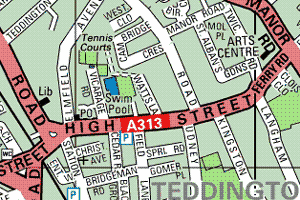 DistanceBackstrokeBreaststrokeFreestyleButterfly IM50m100m ( Boys & Girls 9 & over)